CQP IV	                   Certificat de Qualification Professionnelle Initiateur Voile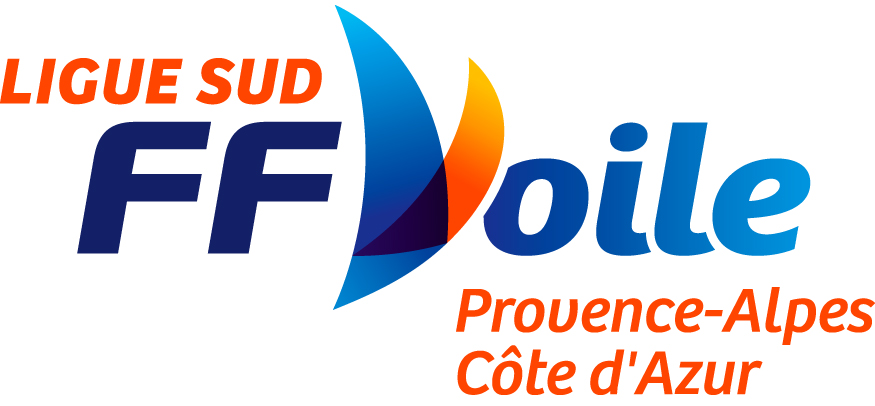 FICHE D’INSCRIPTION (à compléter et signer et à remettre à votre formateur référent) 99% des candidats obtiennent leur diplôme et exercent en moyenne 2 saisons estivalesNom : Prénom : Prénom : Adresse :                                                            CP-Ville :Adresse :                                                            CP-Ville :Adresse :                                                            CP-Ville :Né(e) le :                                    Téléphone : Mail : Né(e) le :                                    Téléphone : Mail :                       N° licence : Avez-vous tous les prérequis : voilesud.frLicence FFVoile active avec certificat médicalNiveau 4 voilePermis bateauAttestation de natation (modèle sur le livret dématérialisé)PSC1 (non obligatoire à l’entrée en formation)Les originaux devront être présentés au formateur référent.Nous considérons systématiquement la question de l’accessibilité aux personnes handicapées dans nos formations et mettons tout en œuvre pour que nos formations soient accessibles à tous (dans la limite du respect des prérequis). Centre de formation : Voir la liste des centres de formation et les dates sur le site de la Fédération Française de VoileVotre choix, Centre de formation :                                                  Session du : Club d’Alternance (partie pratique) : Avez-vous tous les prérequis : voilesud.frLicence FFVoile active avec certificat médicalNiveau 4 voilePermis bateauAttestation de natation (modèle sur le livret dématérialisé)PSC1 (non obligatoire à l’entrée en formation)Les originaux devront être présentés au formateur référent.Nous considérons systématiquement la question de l’accessibilité aux personnes handicapées dans nos formations et mettons tout en œuvre pour que nos formations soient accessibles à tous (dans la limite du respect des prérequis). Centre de formation : Voir la liste des centres de formation et les dates sur le site de la Fédération Française de VoileVotre choix, Centre de formation :                                                  Session du : Club d’Alternance (partie pratique) : Avez-vous tous les prérequis : voilesud.frLicence FFVoile active avec certificat médicalNiveau 4 voilePermis bateauAttestation de natation (modèle sur le livret dématérialisé)PSC1 (non obligatoire à l’entrée en formation)Les originaux devront être présentés au formateur référent.Nous considérons systématiquement la question de l’accessibilité aux personnes handicapées dans nos formations et mettons tout en œuvre pour que nos formations soient accessibles à tous (dans la limite du respect des prérequis). Centre de formation : Voir la liste des centres de formation et les dates sur le site de la Fédération Française de VoileVotre choix, Centre de formation :                                                  Session du : Club d’Alternance (partie pratique) : Cout de la formationVoile légère Parcours de formation complet incluant les épreuves de certification : 269h (7 à 8 semaines) réparties en 150h en OF (soit 4 semaines dont 21h de formation à distance) et 119h en alternance (soit 3 à 4 semaines) pour un stagiaire sans expérience : 1350,00 €Formation avec allègements CQP IV 168h (84 OF et 84h en alternance)	: 756,00 €Voile croisière : 1600,00 €Frais d’inscription au jury FFVoile : 77 € à payer en ligne à la FFVoile via votre livret de certificationCout de la formationVoile légère Parcours de formation complet incluant les épreuves de certification : 269h (7 à 8 semaines) réparties en 150h en OF (soit 4 semaines dont 21h de formation à distance) et 119h en alternance (soit 3 à 4 semaines) pour un stagiaire sans expérience : 1350,00 €Formation avec allègements CQP IV 168h (84 OF et 84h en alternance)	: 756,00 €Voile croisière : 1600,00 €Frais d’inscription au jury FFVoile : 77 € à payer en ligne à la FFVoile via votre livret de certificationCout de la formationVoile légère Parcours de formation complet incluant les épreuves de certification : 269h (7 à 8 semaines) réparties en 150h en OF (soit 4 semaines dont 21h de formation à distance) et 119h en alternance (soit 3 à 4 semaines) pour un stagiaire sans expérience : 1350,00 €Formation avec allègements CQP IV 168h (84 OF et 84h en alternance)	: 756,00 €Voile croisière : 1600,00 €Frais d’inscription au jury FFVoile : 77 € à payer en ligne à la FFVoile via votre livret de certificationRèglementÀ votre centre de formation, si vous bénéficiez de financement CPF (Compte Personnel d Formation) ou contrat de professionnalisation, France Travail ou autre, adressez-vous à formation@voilesud.frRèglementÀ votre centre de formation, si vous bénéficiez de financement CPF (Compte Personnel d Formation) ou contrat de professionnalisation, France Travail ou autre, adressez-vous à formation@voilesud.frRèglementÀ votre centre de formation, si vous bénéficiez de financement CPF (Compte Personnel d Formation) ou contrat de professionnalisation, France Travail ou autre, adressez-vous à formation@voilesud.frAttention, renseignez-vous auprès d’un formateur pour savoir si vous répondez bien au pré requis de formation. Liste des formateurs et des centres de formation sur  voilesud.fr Signature du candidat                                        Nom et signature du représentant légal si candidat mineurAttention, renseignez-vous auprès d’un formateur pour savoir si vous répondez bien au pré requis de formation. Liste des formateurs et des centres de formation sur  voilesud.fr Signature du candidat                                        Nom et signature du représentant légal si candidat mineurAttention, renseignez-vous auprès d’un formateur pour savoir si vous répondez bien au pré requis de formation. Liste des formateurs et des centres de formation sur  voilesud.fr Signature du candidat                                        Nom et signature du représentant légal si candidat mineur